คำสั่งองค์การบริหารส่วนตำบลสระโพนทองที่   100  / ๒๕๖0เรื่อง    แต่งตั้งคณะกรรมการจัดทำคู่มือการพัฒนาส่งเสริมการปฏิบัติงานเพื่อป้องกันผลประโยชน์ทับซ้อนองค์การบริหารส่วนตำบลสระโพนทอง---------------------------------------		ตามที่กระทรวงมหาดไทย  โดยกรมส่งเสริมการปกครองท้องถิ่น  ได้จัดทำบันทึกข้อตกลงความร่วมมือกับสำนักงานคณะกรรมการป้องกันและปราบปรามการทุจริตแห่งชาติ  เมื่อวันที่ ๓  ธันวาคม  ๒๕๕๗  ตามโครงการประเมินคุณธรรมและความโปร่งใสขององค์กรปกครองส่วนท้องถิ่น  Integrity and Transparency Assessment (ITA)  ประจำปีงบประมาณ  พ.ศ.๒๕๖0 และสำนักงาน ปปช  และตามคำสั่งคณะรักษาความสงบแห่งชาติ  ที่ ๖๙/๒๕๕๗   เรื่อง มาตรการป้องกันและแก้ไขปัญหาการทุจริตประพฤติมิชอบ โดยทุกส่วนราชการและหน่วยงานภาครัฐ กำหนดมาตรการหรือแนวทางแก้ไขปัญหาการทุจริตประพฤติมิชอบ โดยมุ่งเน้นการสร้างธรรมาภิบาลในการบริหารงาน และส่งเสริมการมีส่วนร่วมจากทุกส่วนในการตรวจสอบ เฝ้าระวัง เพื่อสกัดกั้นเพื่อมิให้เกิดการทุจริตได้		เพื่อให้การจัดทำคู่มือการพัฒนาส่งเสริมการปฏิบัติงานเพื่อป้องกันผลประโยชน์ทับซ้อนและได้ตระหนักถึงความสำคัญในการปฏิบัติงาน การดำเนินการขององค์กรปกครองส่วนท้องถิ่น การปฏิบัติหน้าที่หรือละเว้นการปฏิบัติหน้าที่โดยมิชอบ หรือได้ใช้อำนาจในตำแหน่งหน้าที่เพื่อแสวงหาผลประโยชน์ที่มิควรได้โดยชอบด้วยกฎหมาย เพื่อให้การดำเนินการดังกล่าวเป็นไปตามวัตถุประสงค์ขององค์การบริหารส่วนตำบลสระโพนทอง  จึงขอแต่งตั้งคณะกรรมการจัดทำคู่มือการพัฒนาส่งเสริมการปฏิบัติงานเพื่อป้องกันผลประโยชน์ทับซ้อนองค์การบริหารส่วนตำบลสระโพนทอง เพื่อใช้เป็นแนวทางในการปฏิบัติงานเพื่อป้องกันปัญหาผลประโยชน์ทับซ้อน  ประกอบด้วยนางบุญน้อม  ลิ้มกุล		นายก อบต.สระโพนทอง	ประธานกรรมการนางทรัพย์  งามชัยภูมิ	ปลัด อบต.สระโพนทอง		กรรมการนางขวัญนภา  ทองกระจ่าง	หัวหน้าสำนักปลัด		กรรมการนางประวัติ   หอมวงศ์	ผู้อำนวยการกองคลัง		กรรมการนายจิราวัฒน์  โคตรมา	ผู้อำนวยการกองช่าง		กรรมการนายรัฐพล  อุดมบัว		ผู้อำนวยการกองสวัสดิการฯ	กรรมการนางปุณยนุช  แวงยางนอก   นักวิเคราะห์นโยบายฯ	กรรมการ/เลขานุการให้ผู้ได้รับการแต่งตั้งมีหน้าที่  พิจารณา  กลั่นกรอง   ศึกษาข้อมูลนำมากำหนดเป็นคู่มือการพัฒนาและส่งเสริมการปฏิบัติงานเพื่อป้องกันผลประโยชน์ทับซ้อนองค์การบริหารส่วนตำบลสระโพนทอง  เพื่อใช้เป็นแนวทางในการปฏิบัติงานต่อไป		ทั้งนี้  ตั้งแต่บัดนี้เป็นต้นไป			สั่ง  ณ  วันที่    20   เดือน มีนาคม  พ.ศ.๒๕๖0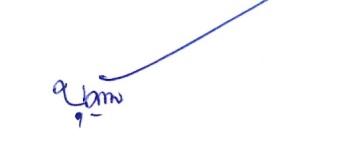 (ลงชื่อ)             (นางบุญน้อม    ลิ้มกุล)นายกองค์การบริหารส่วนตำบลสระโพนทอง